IJOPA – INSTITUTO DE CIÊNCIAS HUMANAS JOÃO PAULO II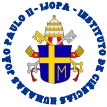 CNPJ: 13.806.670/0001-41Mantido pela ELC - Erofilho Lopes Cardoso(33) 9110-0197 (TIM)(33) 8879-7403 (OI)FICHA DE MATRÍCULAFotoNº Matrícula: ____________________________________Turma: _________ Pólo:____________________________Consultor: _______________________________________CURSO:Aproveitamento de Estudos em Filosofia (    )  ou Teologia (    )     Comp. Pedagógica  (    )	Livre em Filosofia   (    )  ou  Teologia (    )  Preparatório para Concurso (    )	Graduação (    )Pós-Graduação	(    )	Mestrado   (    )  Outro ____________________________________________DADOS PESSOAIS E ENDEREÇO:CONTATOSDOCUMENTOS ENTREGUES PARA MATRÍCULA (02 cópias de cada):(   ) Diploma (xerox autenticada)	 	(  ) 02 fotos 3x4   (  ) Título e comprovante votação(   ) Histórico (xerox autenticada)	 	(   ) CPF          (   ) Certidão de nasc. ou casamento(   ) Certificado de Reservista	  		(   ) RG           (   ) Comprovante de Residência(   ) Outros:__________________________________________________________________FINANCEIRO:Matrícula: R$ ________________ Pagamento: (   ) à vista  (   ) cheque (   ) outro _______________Mensalidades: R$ ______________ X  ________ Pagamento: (   ) boleto (   ) outro _____________Vencimento:  (   ) dia 05	(   ) 15  ou (   ) 30 de cada mês.Carteirinha:   (   ) sim	(   ) não	(   )  01 foto	(	) Valor R$ 20,00CURSO POR EXTENSO:________________________________________________________________________________________________________________________________________________________________________________________, _______ de _________________ de 20 _____.Assinatura do AlunoRua Professor Olinto, 408, Apto. 01 – Bairro Nossa Senhora Aparecida – Caratinga – MG – CEP 35.300-166www.ijopa.com.br	diretoria@ijopa.com